 Donation FormBe a PINK Ambassador – gather the girls!Our goal during 2019 Breast Cancer Awareness Month is to raise $250,000.All funds raised support our Equal Access Fund and our Prevention and Early Detection Programmes.The Equal Access Fund provides financial support for uninsured & underinsured men and women to receive recommended cancer screening and diagnostic services available at Bermuda Cancer and Health Centre.Did you know that a donation of $326 will pay for a mammogram for someone who cannot afford one!Two simple methods to donate the funds you have raised: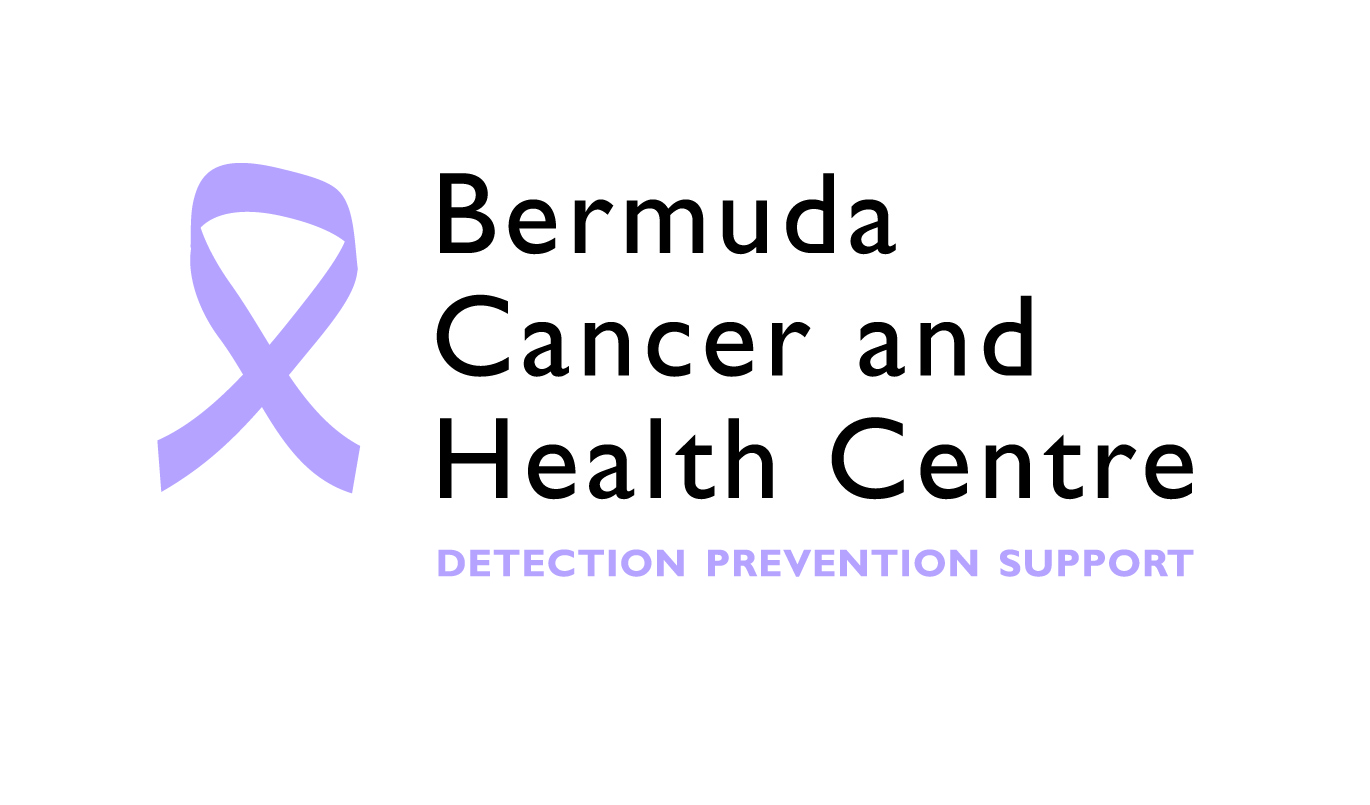 Online –  HSBC/Bank of Bermuda, Account Number: 006-048482-011Cheque - made payable to Bermuda Cancer and Health Centre, P.O. Box HM1562, Hamilton HM FX BermudaPlease submit completed donation forms either by fax to 236-0080 or email events@chc.bm. NAMEEMAILDONATION AMOUNTRECEIVEDTOTAL$